English 1A-55460 TTh 2:00-3:50Reading and Composition  SPRING 2019	Instructor: Elaine G. StamperEmbedded Tutor: TBAHUM 62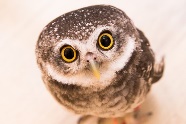 The information contained in this syllabus is intended to be useful to you and to help you succeed. Please be sure to bring it with you to every class. Contact information:E-mail address: elaine.stamper@reedleycollege.edu. Please write “English 1A/TTh 2:00” in the subject line of all e-mails to me. PLEASE USE YOUR COLLEGE E-MAIL ADDRESS OR CANVAS INBOX TO COMMUNICATE ELECTRONICALLY WITH ME.Office: Faculty Annex 4 (inside, second office on the right); my office is near the Administration Building		Campus Phone: (559) 638-0300 ext. 3472Office Hours:  Mondays and Wednesdays, 11-11:50; Tuesdays, 4-4:50; Fridays, 11-12:50Fridays may be changed, on occasion, to virtual office hours—that is, by Canvas Inbox messaging—and I will notify the class in advance of any changes.I am also available other days/times by appointment. Please e-mail or call me to make arrangements.Please note: You are never bothering me if you call me, e-mail me, or stop by my office. If it’s outside of office hours, it’s possible that I won’t have time to talk to you, but I will be happy to make arrangements to do so at another time. Please don’t ask me when my office hours are; they’re posted here and on Canvas for you. Required Texts and Materials and Recommended Text: Krakauer, Jon. Missoula: Rape and the Justice System in a College Town. New York: Anchor, 2016. Please make sure that you have the paperback edition.Assigned articles that will be posted on Canvas; you will need to make copies of these articles and bring them to class.A binder for organizing class notes and returned assignments. Please keep all assignments until final grades of semester.Sticky notes such as Post-Its for taking notes in MissoulaConsistent and reliable access to the Internet, a computer, and a printer; you must use Microsoft Word. A USB flash drive or access to a cloud service such as Dropbox (not Google Docs) to save the work you do. A stapler (please don’t ask if I have one for you to borrow)I recommend that in addition to consulting handouts on Canvas regarding MLA format and citations, you use two online resources: Purdue Owl MLA (https://owl.purdue.edu/owl/research_and_citation/mla_style/mla_formatting_and_style_guide/mla_in_text_citations_the_basics.html) and EasyBib (http://www.easybib.com/style). NOTE: You will need to have all of the required course materials by the end of the third week of the semester. Students who don’t have the materials by then will find it difficult to be successful in the class and may be dropped.Course DescriptionEnglish lA (Critical Reading and Writing) is a course designed to aid students in the reading, analyzing, and composing of college-level prose. The emphasis will be on studying writing as a process; exploring different composing structures and strategies; editing and revising one's own writing; and conducting research (gathering, organizing, evaluating, integrating, and documenting information) that will culminate in a research paper with an annotated bibliography.Writing AssignmentsYou will be required to complete three major projects during the semester: Project #1 takes place during the first three weeks of the semester and will give you practice in reading and annotating an article and in writing an essay. We will use your essay and a sample essay to discuss how to effectively organize an essay and how to use textual evidence to support an argument. You will also write a Works Cited page.Project #2 is based on the book Missoula: Rape and the Justice System in a College Town by Jon Krakauer. You will read and annotate the book outside of class and prepare for the in-class activities. In class, you will write practice paragraphs, take quizzes on the reading, and participate in a literary circle, which is a small group that discusses the assigned reading in depth. There will be an in-class essay and a revision of that essay. Project #3 asks you to write a 6-7 page research paper (RP) arguing for a change in public policy on sexual assault or sexual harassment. Your topic must be approved by me in advance, and your thesis must be supported by 8-10 academic sources from databases. (We will go over this in class.) Requirements include short in-class and out-of-class writing assignments, a preliminary annotated bibliography (Pre-AB), and a final annotated bibliography (AB), as well as peer reviews and three drafts of the RP. It is essential for your success on the RP that you attend all of the classes related to the research paper; these classes will prepare you in how to write the paper through lecture, exercises, instructor feedback, and peer review.  Please note that attending the database orientation, as assigned, is mandatory.You are required to hand in a hard copy of all three drafts AND to submit an electronic copy to turnitin.com by the respective deadlines.Class Policies and ProceduresATTENDANCE: Regular attendance is essential for your success in the class. Even though I don’t give you a grade for attendance, you are “shooting yourself in the foot” if you are absent more than two times during the semester: Students who do not attend all or most of the classes usually feel lost, miss assignments, and have failing grades. If you want to be successful, come to class and come on time. You will very likely be dropped from the class if you:do not attend the first class meeting (unless you have contacted me before the first class with an acceptable reason for why you must miss the first day).miss one or more classes in the first two weeks (unless you have contacted me prior to the class or immediately afterwards with an acceptable reason). miss four classes in the first nine weeks of the course. (This is SCCCD policy.)do not turn in one or more assignments given during the first four weeks of class. Please let me know—by phone or e-mail—if you are going to be absent and, if possible, why. This does not excuse the absence. It is merely courteous. In order to be successful, you should do the following:Make this class a priority: Make sure you have a dependable ride to class. Don’t schedule doctor, dentist, or counseling appointments during class. Make sure your employer knows your school schedule, and do not miss class because of work. Don’t miss class. Don’t miss any assignments. (See Daisy Chain  requirement below.)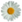 Talk to me during one of my office hours. No, really. It will help your writing and your grade.Students who add or choose to drop the class are responsible for completing the process through Web Advisor. Any student who does not add by the 3rd week will not be allowed to attend or to add the class after that.PARTICIPATION: This includes, but is not limited to, attendance, completion of all assignments, carrying out lit circle roles and contributing to class discussions in a thoughtful manner, peer reviews, out-of-class conferences with me and/or a tutor, etc. I firmly believe that students learn not only from the instructor but also from each other. So, be prepared to interact in pairs and groups with other students in the class. You can only be an active, prepared participant if you attend class regularly and on time, contribute in a meaningful, useful way to discussions, and do the assigned work both in and out of class.  You must have required materials, annotate all readings, and take notes during class. You are also required to meet with me in my office at least once during the semester so that I can help you one-on-one with a writing assignment. Please do not tell me, “But your schedule didn’t match my schedule.” We will work together to find a mutually convenient time to meet. You may be surprised to find how helpful it can be to talk face-to-face with your instructor. Please note that if you do the minimum amount of work, the best grade that you can get for participation is the minimum—that is, a C-. If you want a higher participation grade, do MORE than simply what is required.QUIZZES, HOMEWORK, and Short Writing Assignments: Quizzes, homework, and short writing assignments may be unannounced. None of these can be submitted late or made up.SUBMITTING PAPERS AND REVISIONS:  All writing assignments must be typed in Times New Roman, 12 point, and double-spaced on 8 1/2 by 11-inch paper.  In the upper left-hand corner, put your name, class (English 1A/TTh 12:00), instructor’s name (Ms. Stamper), type of assignment, draft number, and date (example: 8 March 2019).  Title your paper and center it above your text.  See handout for sample and guidelines. Submit all drafts, last to first, with each assignment.  I reserve the right to refuse any paper that is not typed, is not submitted in the proper format, is not submitted promptly at the beginning of class, or does not include pre-writing and the proper number of drafts. I have the option of accepting re-submitted papers and assigning a grade penalty. There is no guarantee that I will do this, and you must discuss it with me first.I will not accept an essay printed from Google Docs. You can access free Microsoft Word through your Canvas account. Need help? See a tutor, another student, or me during my office hours. Although I will generally require you to submit assignments to turnitin.com, you must also turn in hard copies. Submission to turnitin.com alone is not sufficient. The hard copy alone is not sufficient.LATE WORK: All assignments are due in class by the start of class time on the day they are due. If you are unable to attend class, make sure that you do one of the following before class: e-mail me an attachment or photos/screenshots of the assignment (include a message and make sure that the assignment is complete and legible); drop off the assignment in the box outside my office; or give the assignment to the receptionist at the front desk in Administration (she will time-stamp it and place it in my regular mailbox). If you turn in the paper on the day it is due, it must be time-stamped and given to the receptionist, not placed in my office box. Any assignment that comes in more than 10 minutes after the start of class will be considered late. Please do not ask me if you can print an out-of-class assignment on the classroom printer.Typed writing assignments must be submitted to turnitin.com by the deadline or else they receive a zero. All work must be turned in on time in order to receive credit. DAISY Chain Requirement: All assignments are linked and therefore are required. If you miss the deadline, you will not only receive a zero for that assignment, but you will not be permitted to complete the next assignment until you have done the previous assignment. Build a chain of daisies, not zeros!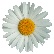 OUTSIDE READING: You will read research articles, handouts, and Missoula on your own time. You must print out the articles and have a physical copy of the paperback edition of the book. If you’re not much of a reader, you may find that 1) this is a pretty interesting book, and 2) an audio version of the book can be helpful. See https://www.audible.com/ for more information, and/or talk to me. ACADEMIC DISHONESTY: Any student caught cheating, copying, or plagiarizing others’ work will be subject to academic sanctions, including but not limited to receiving an ‘F’ on the assignment or in the course. If you are in any doubt as to what plagiarism is, check with me. We will discuss this further in class. (Note: I use turnitin.com.)You are encouraged to get help on your writing from me, a tutor from the Reading & Writing Center or the Tutorial Center, or Linda Reither (the Learning Specialist), and your classmates in this class. No one else—not your parents, siblings, boyfriend, girlfriend, former teacher, ex-boyfriend or ex-girlfriend, siblings’ boyfriend or girlfriend, siblings’ ex-boyfriend or ex-girlfriend, or your dog—may help you with any of your papers.STUDENTS WITH DISABILITIES:If you have a verified need for an academic accommodation or materials in alternate media (i.e., Braille, large print, electronic text, etc.) per the Americans with Disabilities Act (ADA) or Section 504 of the Rehabilitation Act, please talk to me as soon as possible. Contact Disabled Student Programs and Services (DSP&S) at (559) 638-0332 or visit their website for more information: http://www.reedleycollege.edu/services/dsp/LD.htm. Some Important Points:Please check your school e-mail and Canvas on a regular basis. There are computers available at various computer labs (including the library) on campus. If you don’t know how to do something related to technology, please get help from me, a tutorial center, or a lab. There is also a video tutorial on Web Advisor.Please contact me by e-mail (elaine.stamper@reedleycollege.edu) if you have any problems or questions about anything.  Please write “ENGL 1A TTh 12:00” in the subject line. I check my e-mail regularly and will get back to you promptly. If you have not heard back from me in 24 hours, please check to make sure that I received your e-mail. Using Canvas is required and will help you know what’s going on.  On Canvas, you can get an extra copy of the syllabus and calendar or most other handouts, find out if there was any homework on the day you missed class, and check your grade. If I am unable to attend class, I will post it as an announcement on Canvas and send the announcement as an e-mail. There will also be an official sign on the classroom door. If you need help with Canvas, see me, a tutor, or a computer lab assistant in the library. Please keep flash drive copies of all work submitted to me and a file of all work returned to you. I am very careful with your work, but I sometimes make mistakes. Protect yourself by keeping everything until the course is finished and your final grade has been recorded.Nothing annoys me like rudeness; that means cell phone use (texting, checking for texts or calls, phones going off), repeated tardiness, people talking when I or someone else is talking, and students “packing up” before I have ended the class. So, turn off your phone and put it away before class, come to class on time, be considerate when others are talking, and wait for me to finish class before you start closing books and putting things away. If you do not abide by these rules of common courtesy, I will ask you to leave the classroom and this will be counted as an absence. If I see or hear a cell phone, I will ask you to leave. It’s disruptive and rude for you to be having a conversation with someone else—and, let’s face it, that’s what texting is—in the middle of my class. I do not give verbal warnings—consider this to be your warning.Repeated incidents of any behavior deemed to be rude or disruptive will result in your being reported to the Dean of Students. My job is to help you to become better writers and to prepare you to write for other classes. I really care about my students and will do whatever I can to help you. Let’s work together to help you succeed! Course Outcomes (These are department-developed outcomes for all English 1A students):Upon completion of this course, students will be able to: 1. Write a documented research paper of at least 1,500 words[approximately 6 pages] that includes:a sophisticated introduction, multiple body paragraphs, and conclusion a clearly defined, arguable thesis sentencesupporting details that exhibit critical thinking and use credible secondary sourcescorrect usage of MLA format, including a works cited pagesentences that exhibit a command of the complex/compound with minimal comma splices, sentence fuses, fragments, and mechanicscontrolled and sophisticated word choicewriting in third person/universalan avoidance of logical fallaciesdemonstration of an awareness of purpose and audienceappropriate and purposeful use of quotationscorrect in-text citationsan annotated bibliography of multiple sourcesan avoidance of intentional and unintentional plagiarism2.  Complete a timed essay independently in class3.  Summarize and comprehend college level prose (will include a full reading)In the process of completing this course, students will: 1.  Write multiple essays of at least 1,500 words [approximately 6 pages], including at least one research paper with documentation.Arrange and integrate ideas in a multiple body essay, complete with topic sentences, supporting data, and background, as necessary. Indicate an arguable thesis.Gather, analyze, and synthesize peer-reviewed sources and/or original research such as interview, survey, or observation. Employ MLA formatting guidelines. Reduce dependence on the instructor’s guidance; students will ultimately independently and accurately recognize and self-correct errors in sentence construction, punctuation, and mechanics. Craft increasingly mature and cogent writing while choosing the appropriate tone and academic voice.Practice sound choices in identifying and avoiding logical fallacies.Employ appropriate use of third person universal.Identify appropriate audiences for their compositions.Employ quotations, discriminating among sources for accuracy and validity. Employ MLA formatting guidelines for Work Cited Page and in-text citations.Develop an annotated bibliography from sources for a research paper. Recognize the appropriate use of sources, while avoiding intentional and unintentional plagiarism.2.  Write an organized essay(s) with thesis and adequate support independently within a class period.3.  Read and understand college level prose, including:identifying the model, summarizing the thesis, and locating supporting information.naming rhetorical devices such as irony and parallelism and translating metaphorical language, so as to determine an author’s intent, both explicit and implicit.answering questions from assigned reading, differentiating between an author’s intent and personal reactiondescribing, evaluating, and questioning the purpose, audience, organization, and style of assigned readings.Important points about the theme of the course and the book: Throughout the semester, we will be reading, researching, and engaging in class discussions about rape. It is likely that many of you have strong opinions about sexaul assualt: some students in the class may be either survivors of sexual assault or know someone who has been sexually assaulted or accused of sexual assault. This means that 1) some students may find the topic too disturbing to read, talk, and write about and should therefore consider choosing a different class; and 2) students who remain in the class must be willing to be sensitive to other people in the class during class discussions. Please make sure that you buy the paperback copy—not the hard copy—ofMissoula: Rape and the Justice System in a College Town: This is a non-fiction (true) account of rape on college campuses. Some of the descriptions of rape are graphic (vivid and in detail). Although a used copy of Missoula is acceptable, please make sure that the copy is relatively “clean” and free of another’s note-taking. You will be required to take your own notes in the book.             		 Required (paperback edition)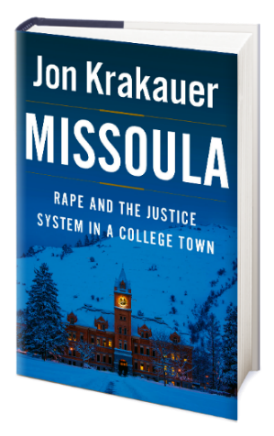 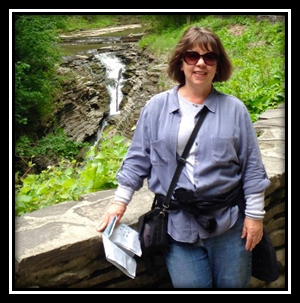 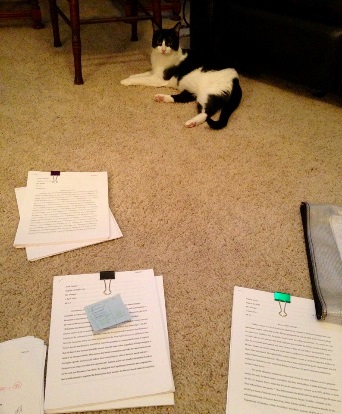 				Me 						HersheyCourse AssignmentsPoints Possible% of Final GradeProject #1:”A Girl’s Nude Photo”150 points15%First draft = 100 pts. Annotated reading = 5 pointsSmarthinking.com submission = 10 pointsTurnitin.com submission = 5 pointsWorks Cited page = 10 pointsParticipation in group and class activities for Project #1 = 10 pointsQuiz covering Weeks 1-3 = 10 points150 points15%Project #2: Missoula 200 points20%Missoula in-class essay exam = 50 pts.Missoula revised essay (2-3 drafts required) = 150 pts. 200 points20%Project #3: RP450 points45%Preliminary Annotated Bibliography (Pre-AB) = 50 pts.Annotated Bibliography (AB Final) = 100 pts.Research Paper (RP 1.3; 3 drafts required) = 300 pts.50 points5%Participation 50 points5%Quizzes and homework50 points5%Final Exam50 points5%                                                TOTAL1000 points100%